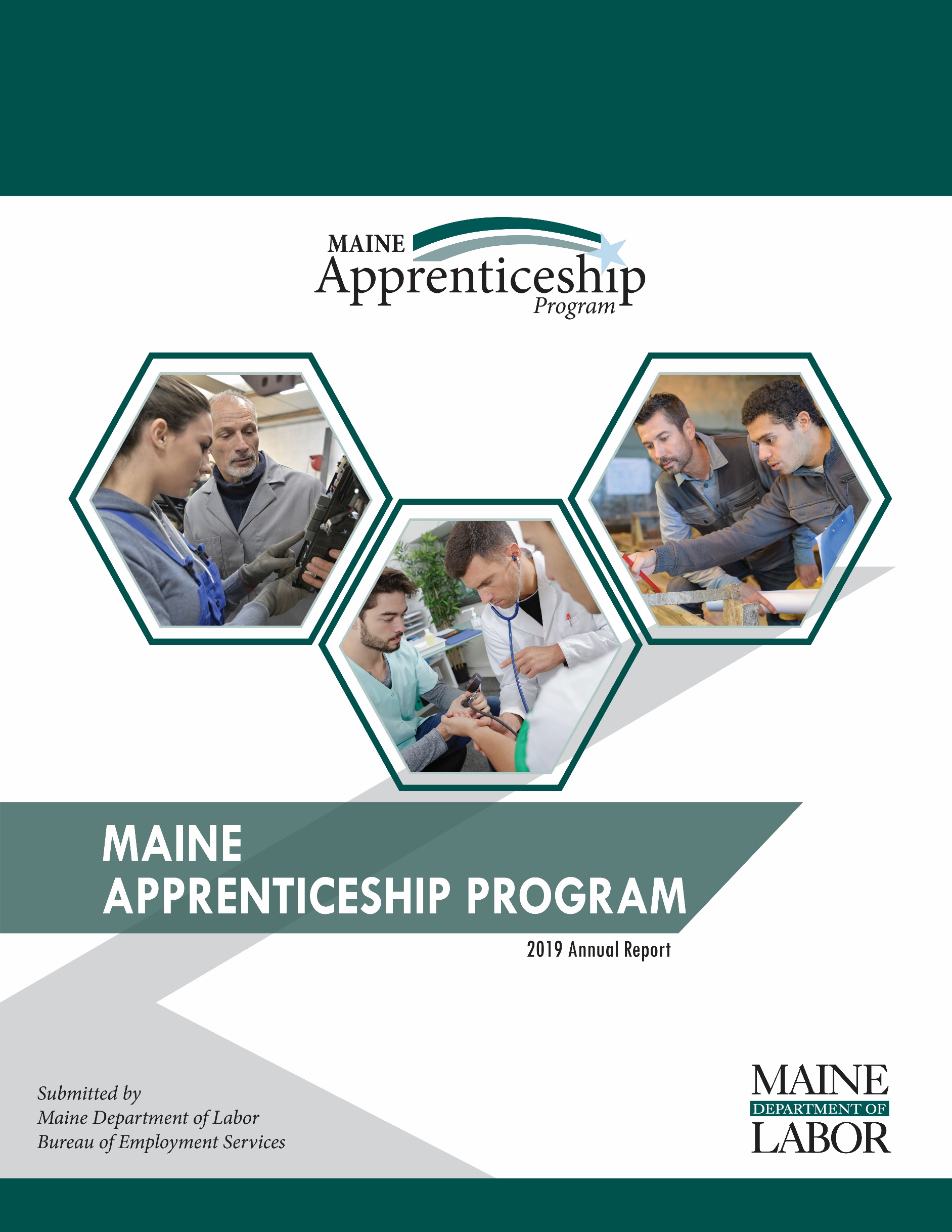 Maine Apprenticeship Program 2020 Annual ReportFor the Period January 1, 2020 – December 31, 2020Prepared for:Governor Janet T. MillsThe Joint Standing Committee on Labor and HousingThe Joint Standing Committee on Education and Cultural AffairsSubmitted by:Maine Department of Labor
Laura Fortman, CommissionerThe Maine Department of Labor provides equal opportunity in employment and programs.Auxiliary aids and services are available to individuals with disabilities upon request.Tel: (207) 623-7969		TTY users call Maine Relay 711		Fax: (207) 287-52922020 Apprenticeship Program OverviewThe success of Maine’s economy is tied directly to the skill of our workforce and the creativity and innovation of our employers. Registered Apprenticeships are a vital part of Maine’s economy – they provide career pathways to high-quality jobs that allow apprentices to earn while they learn. Employers hone their future workforce by developing programs in which workers are performing required duties while learning skills needed for higher-level performance.  In Maine, these registered apprenticeships are part of the Maine Apprenticeship Program (MAP), which has been in place since 1941.  The MAP is governed by Maine Statute Title 26 Chapter 37 § 3202 and Title 29 Parts 29 and 30 of the United States Code of Federal Regulations. Registered apprenticeships require at least 2,000 hours of on-the-job training and a minimum of 144 hours formal coursework for each year of the apprenticeship. MAP continues to innovate and adapt to meet employers’ needs for skilled labor and workers’ needs for good wages with a clearly defined pathway to career advancement.In 2020, the construction sector contained the largest percentage of apprentices in Maine at 46 percent. This was followed by 21 percent of apprentices pursuing certification in production occupations. Twenty-four percent of all Maine apprentices are pursuing journey worker status as electricians, found in multiple sectors. Business and Training Engagement Registered apprenticeship programs help businesses address their ongoing workforce hiring, training and retention needs. Despite unprecedented unemployment and uncertainty caused by the COVID-19 pandemic, employer engagement with MAP remains strong; 11 new sponsors were registered, and 56 potential new sponsors are working with MAP to explore becoming an apprenticeship sponsor. Quality Assurance of ProgrammingThe COVID-19 pandemic put a temporary halt to in-person monitoring of sponsors while monitoring processes were transitioned from in-person to fully remote. Despite the pandemic, in 2020 Maine Apprenticeship Program (MAP) staff conducted 15 quality assurance reviews of registered apprenticeship programs to verify that quality apprenticeship programs in compliance with CFR parts 29 and 30 are being delivered.  Nine of the sponsors monitored were moved from provisional to permanent sponsor status. The remaining six sponsors were provided with technical assistance on how to make minor improvements to either the record keeping or delivery of the classroom training aspect of their programs and will be assessed again in 2021. 2020 Program HighlightsIn 2020, 2,838 apprentices were actively working on industry-recognized skill certifications. Despite the COVID-19 pandemic, the number of apprentices served in 2020 was nearly the same as in 2019 when 2,819 apprentices were served.A three-year, $450,000 federally funded State Apprenticeship Expansion Grant was received in July of 2020. The funding supports the employment of one additional Apprenticeship Technical Representative (ATR) for MAP. The ATR’s primary focus is to provide technical assistance to new and existing sponsors; develop youth apprenticeship programming and to develop formal agreements with local workforce area boards and/or their service providers to better align WIOA investments and activities with apprenticeship outcomes.  Apprentices who completed their programs during 2020 attained an average wage increase of 40 percent.The estimated gross hourly wages paid by employers to Maine apprentices in 2020 was $113.2 million.Veterans make up 10 percent of Maine’s total population while 15 percent of the state’s registered apprentices.214 women (7.5 percent of all apprentices) pursued training in non-traditional occupations (NTO’s) such as machinist, non-destructive tester, pipefitter, electrician, shipfitter and welder among other occupations traditionally held by men.Benefits of ApprenticeshipFor Apprentices: Increased skills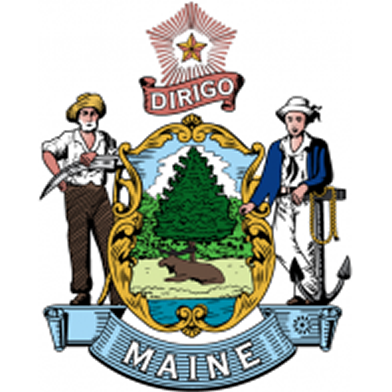 Paycheck while in training Higher wagesMentor support Job securitySafer workplace Nationally recognized, portable credentialFor Employers:Improved recruitingMore diverse workforceReduced turnover costsHigher productivity and fewer accidentsConnection to training fundsApprenticeship program can be customized to meet employer needsFormalized approach that enhances existing business practicesAverage return on investment of $1.47 for every $1 investedFor Maine:Strengthens state’s economy by developing highly trained and educated workersDriven by employer demand and eliminates mismatch between skills taught and employers needProvides a customized, long-term solution to filling business workforce gaps as workers retireAllows combination with multiple workforce development and other funding streamsEncourages secondary, post-secondary and workforce development system to work together with business to understand and better serve Maine’s workforce development needs2020 Apprenticeship Participant Demographics2020 In NumbersBetween 2017 and 2020, the number of apprentices served has increased by 169% and the number of nationally recognized apprenticeship certificates of completion issued by MAP has increased by 159%.*This figure is less than last year’s total as MAP staff were re-assigned to assist the Bureau of Unemployment Compensation due to the pandemic. While working for BUC, MAP staff did not charge their time to apprenticeship.Maine Apprenticeship CouncilThe Maine Apprenticeship Council assists and advises the Department in the administration of the MAP. As required by Title 26 §3209 of Maine statute, the Council consists of twelve voting members who are appointed by the Governor. It also incldues four additional non-voting members appointed by the State Workforce Board; the Community College System; the Maine Department of Education; and, the Maine Department of Economic and Community Development. 2020 Members of the Apprenticeship Council:Jennifer McKenna, Chair, United Association Local 716Jason Shedlock, Regional Organizer, Laborers’ International Union of North AmericaJennifer Boynton, MaineGeneral Medical CenterRobin Wood, Reed & Reed, Inc.Dawn Croteau, Department of Health and Human Services, Office of Family IndependenceTracey Cooley, PhD, Penobscot Job Corp CenterJonathan Mason, BIW and the State Workforce BoardTracie Travers, Jobs for Maine GraduatesDenise Garland, Department of Economic & Community DevelopmentLisa Larson, Eastern Maine Community CollegeDwight Littlefield, Department of Education, Career & Technical EducationDan Coffey, CianbroActive Apprenticeship Sponsors 2020In 2020, apprenticeship programs operating in Maine included 110 separate entities as active sponsors of 2,813 apprentices in 234 sponsor customized occupational programs. Currently, five types of apprenticeship sponsors are operating in Maine: group joint, single employer, intermediary, state agencies and a federal facility. The bulk of MAP sponsors continue to be individual businesses (88). Many businesses employ one apprentice while some larger employers (ex: Bath Iron Works, CIANBRO, MaineGeneral Medical Center, and Casella Resource Solutions) served more than 75 apprentices each in 2020. The seven joint programs registered in Maine are union-sponsored joint apprenticeship training committees (JATC) that have multiple signatory businesses working with their apprentices. Collectively, 230 apprentices were sponsored by JATC’s in 2020. Intermediary sponsors (7) and Community Colleges (2) in Maine sponsored 116 apprentices in 2020. Intermediaries act as apprenticeship intermediaries for their sub-employers who have agreed to hire and train apprentices using the curriculum and on-the-job training outlines established by the sponsor. As a federally operated facility, Portsmouth Naval Shipyard (PNSY), is required to register their apprentices directly with the U.S. Department of Labor. PSNY employed 1,667 apprentices, including 220 Maine residents in 32 different trades in 2020. The PNSY apprentices do not register or receive any funding through MAP.Apprenticeship Occupations Active in 2020 by Occupational GroupsArchitecture and EngineeringArts, Design, Entertainment, Sports, and MediaPublic Relations SpecialistBusiness and Financial OperationsEducational Instruction and LibraryFarming, Fishing, and ForestryLoggerFood Preparation and Serving RelatedCookHealthcare SupportConstruction and ExtractionHealthcare Practitioners and TechnicalInstallation, Maintenance, and RepairManagementOffice and Administrative SupportPersonal Care and ServiceProductionProtective ServiceSales and RelatedTransportation and Material MovingLooking ForwardSince mid-March of 2020, COVID-19 has greatly reduced the collaborative interactions with our partners as everyone has been focused on coping with our “new normal.” Despite recent challenges, the University of Southern Maine Cutler School, one of 15 recipients nationwide to receive a Jobs for the Future (JFF) Grant to modernize apprenticeship programs for opportunity youth has become a new MAP partner. The grant provides the Cutler Institute with access to JFF youth apprenticeship coaches, nationwide peer learning and technical support for their efforts to provide opportunity youth with expanded access to apprenticeships.  The MAP team will regularly interface with Cutler Institute staff to leverage the technical assistance and coaching provided by JFF to expand the foundation necessary to collaboratively develop high quality standards for youth apprenticeship programs in Maine.In 2021, the Department plans to collaborate with JFF, Educate Maine, Jobs for Maine Graduates, Career and Technical Education (CTE) High School programs, business and workforce partners to expand MAP programs to encompass high-quality youth apprenticeship programs. Our plan is to develop and launch youth pre-apprenticeship and apprenticeship programming in the construction sector for youth aged 16 – 24. Quality youth apprenticeship programs provide a continuum of experiences beginning in middle school or even earlier with career exploration, job shadowing, work-based learning and relevant classroom training to prepare youth for entry into paid apprenticeship opportunities that begin as early as the age of 16 . Ideally, youth apprentices earn credit toward high school graduation and college while earning a paycheck. The State’s economic development plan calls for increasing the knowledge, skills and abilities of Maine people. A vital piece of this is increasing the number of youth who continue their learning beyond high school graduation. Making career exploration available to youth from kindergarten up through their first year after high school graduation is a priority. The economic plan also calls for paid internships for youth to connect them to Maine’s workforce. Registered apprenticeships can play an important role in fulfilling this goal. The current strategy to register intermediary sponsors of apprenticeship including associations, chambers of commerce and community college systems will continue in 2021. Registering intermediary sponsors of apprenticeship will increase the likelihood of small companies engaging with apprenticeship programing and help to leverage funding.  The MAP program will continue to work closely with the Maine Community College System, Workforce Innovation and Opportunity Act programs, and other available programs to co-enroll apprentices providing affordable training and access to necessary support services.The Bureau of Rehabilitation Services (BRS) Apprenticeship Project first piloted in 2019 continues to assist MAP with marketing the benefits of apprenticeship and to improve stakeholder understanding of the value added by apprenticeship. This organic outreach strategy increases MAP capacity; supports employer EEO compliance; increases apprenticeship opportunities for clients and adds viable skills to the workforce. BRS staff has embraced the apprenticeship training model and regularly reaches out to MAP staff to seek apprenticeship opportunities for their clients and/or recommend new apprenticeship sponsors to be registered.The COVID-19 crisis alongside Maine’s already looming economic and workforce crisis demands strategic investment and innovation to help Maine thrive. Now is an important opportunity to reflect upon Maine’s current apprenticeship program and consider any changes that may be advisable. The Department will continue its review of policies and practices in order to identify what changes, if any, are needed to meet the demands of workers and sponsors. Registered apprenticeships can play an important role in helping Maine’s economy thrive. When the pandemic is over, and as Baby Boomers (28% of Maine’s population) begin to retire in large numbers, Maine employers will scramble to hire, train and retain the workforce they need to succeed. Maintaining established partnerships, creating new partnerships, expanding apprenticeship programs for youth and entry level workers while strengthening Maine’s existing apprenticeship programs will be the focus of our apprenticeship program activities in 2021. When employers are ready to hire new employees and/or upskill their existing workforce, Maine’s apprenticeship program will be well positioned to assist.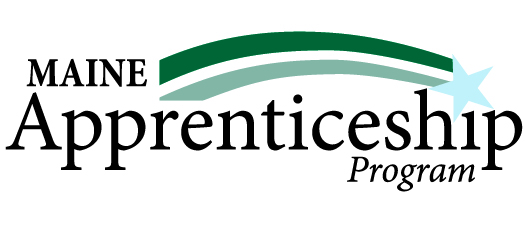 Success StoriesPatrick Tshala Electrical Journeyworker Apprentice Sponsor: DeBlois Electric, Inc.In August of 2018, DeBlois Electric was contacted by the local FedCAP office that there was a match for its need for trained electricians. Patrick Tshala was looking to regain his electrical journeyworker license in the United States, having immigrated here from Lubumbashi, Democratic Republic of the Congo, in December of 2017. Upon meeting Patrick, who was fully certified as an electrician in the DRC, DeBlois Electric immediately offered him a job as an electrical helper. Patrick and his wife have four children, which makes working and going to school that much more difficult; he simply could not sacrifice earning a wage to support his family. Patrick’s greatest challenge was finding a way to become fully licensed in his new country.  “I could not find a program that allowed me to have enough time for school and work to support my family,” he recalls. In April of 2019, DeBlois Electric announced to its employees that it was instituting an apprenticeship program. Patrick took the opportunity immediately. “Having the chance to earn a living while working on my electrical degree has been a life-changing situation for me,” says Patrick. 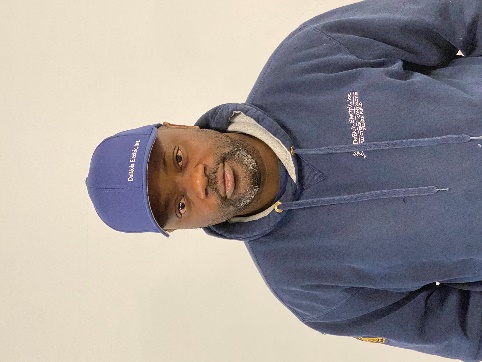 With the support of the Associated Builders and Contractors of Maine, DeBlois Electric offers the NCCER online electrical program to its apprentices. The self-paced program includes CORE and four levels of electrical. The DeBlois Electric apprenticeship program currently has 18 apprentices working each at his or her own pace on the education portion while working full time in the field. Mitch DeBlois, president of DeBlois Electric, says Patrick is an inspiration to the team. It typically takes an apprentice three to four years to complete the education part of the program, but Patrick is on pace to finish in under two years – a testament to his commitment. “Since starting the apprenticeship program, Patrick has grown exponentially,” says Mitch. “It’s much more than his professional development – he has taken on the role of mentor for the younger people in the program, always encouraging them. We look forward to having Patrick on our team for a long time.” For his part, Patrick believes that the self-paced online learning while working in the field is the most effective way to learn. “I recommend the program to anyone looking to start in the electrical field as the perfect way to earn a living while learning your craft. This is the best program I found, and I can’t imagine anything better.”Maine State Prison in WarrenService Dog Training Apprenticeship ProgramAmerica's VetDogs works with the Maine State Prison in Warren to train future service dogs. Residents who meet very specific criteria are selected to participate in a 4000-hour, 2-year dog training apprenticeship which helps them to prepare for future employment such as working in a veterinary clinic, as a canine trainer or as a groomer, upon release.  Socialization, puppy development, behavior theory, animal husbandry, grooming, and first aid are all part of the VetDogs apprenticeship curriculum.  Handlers not only teach basic obedience but service dog tasks as well, such as retrieving dropped items, tugging doors open, pushing handicapped door buttons, and providing brace and balance on stairs.In this special program, inmates are raising and training puppies who will one day work as service dogs for wounded veterans.  Incarcerated veterans are encouraged to participate. In order to be chosen as dog handlers, inmates are vetted through a rigorous selection process. Case workers, case managers, and program staff are all involved in choosing a good candidate.  Inmates who are honorably discharged veterans are given preference to become raisers, but all candidates must have acceptable behavioral records while they have been incarcerated.In March 2020 four Maine State Prison residents were recognized for successfully completing this Registered Apprenticeship Training Program. Other apprenticeships offered to inmates through the Maine Department of Corrections include Wood Harvesting, Carpentry, Commercial Stitching, and Culinary 1. Compiled from various websites:https://www.vetdogs.org/av/dogprograms/prisonpuppyprogram.aspx#:~:text=Correctional%20institutions%20from%20Maine%20to,service%20dogs%20for%20wounded%20veterans.https://www.maine.gov/corrections/about/resident-employment/vocational-programming-informationPublished by the Maine Department of LaborMarch 2021TOTAL SERVEDMALEFEMALEFEMALE-NTOMINORITYVETERANS2,8382,345493214161416Total taxpayer (State and Federal) dollars spent	*	$541,767Average annual gross wages of apprentices	$41, 122Total served (new/active/completed/cancelled) 	                     2,838Total new apprentices registered730Total apprentices completing programs334Total apprentices cancelled prior to completion                                374Average age of apprentices at the start of their apprenticeship	31Age range of apprentices registered in 202016 to 72Average starting hourly wage rate of all apprentices served in 2020      $18.31Average ending hourly wage rate at successful completion in 2020$24.7911 New Sponsors in 2020Sponsor TypeProgram CityStateValley Gas and Oil CompanyEmployerKingfieldMELouth Callan Renewables, LLCEmployerSuffieldCTJ.S. Pelkey Funeral HomeEmployerKitteryMEHeat & Frost Insulators, LU 6/AxionUnion/LaborOxfordMEFavreau ElectricEmployerBrunswickMEDuncan Graves Funeral HomeEmployerPresque IsleMEDowneast Direct Cremation, LLCEmployerBangorMEDog House Energy Services LLCEmployerFreeportMEC&L Aviation GroupEmployerBangorMEBowers Funeral HomeEmployerHoultonMEBirmingham Funeral HomeEmployerOld TownMEContinuing SponsorsSponsor TypeProgram CityStateADT CommercialEmployerPortlandMEJordan-Fernald Funeral HomeEmployerMount DesertMEAllagash Brewing CompanyEmployerPortlandMEDeBlois Electric, Inc.EmployerLewistonMEMaine Department of CorrectionsState AgencyAugustaMET&D Wood Energy, LLCEmployerSanfordMEAmerican Security AlarmEmployerSanfordMECris ContractorsEmployerFryeburgMEPine State ServicesEmployerWestbrookMERGM Enterprises D/B/A SpillersEmployerLewistonMEMetz Culinary ManagementEmployerLewistonMEIdeal ElectricEmployerWinslowMERevision Energy, Inc.EmployerSouth PortlandMEEstes Oil & PropaneEmployerYorkMEFranklin Homestead Kitchen, Bar and BakeryEmployerFarmingtonMEModulaEmployerLewistonMEWordLab, LLCEmployerPortlandMEFamily First Funeral HomesEmployerGardinerMEMaine Correctional IndustriesState AgencyWindhamMEDay's JewelersEmployerWatervilleMEHospitalityMaineIntermediaryAugustaMEMaine Department of CorrectionsState AgencyWarrenMERiposta Funeral HomeEmployerBelfastMEJordan Custom CarpentryEmployerLovellMEMountain View Correctional FacilityState AgencyCharlestonMERCBI Apprenticeship Works-MaineIntermediarySacoMERicker Hill Farms, Inc.EmployerTurnerMEMaine Shared Services AllianceIntermediaryWatervilleMEStrong Agency, IncEmployerThomastonMECasella Resource SolutionsEmployerSacoMEBoyne ResortsIntermediaryNewryMECasco Bay Electric, LLCEmployerPortlandMEPenobscot Job CorpsIntermediaryBangorMEAcadia Integrative MedicineEmployerMt. DesertMEC-Prime Valuation Group, LLCEmployerFreeportMENorthern Light HealthEmployerWatervilleMEUA Local 716 Plumbers & Pipefitters OfficeUnion/LaborAugustaMECote Funeral HomeEmployerSacoMEDavid E Desmond Funeral ServicesEmployerBathMEAssociated General Contractors of MaineIntermediaryAugustaMEBridgton Veterinary HospitalEmployerBridgtonMEBarrette Outdoor Living, Inc.EmployerBiddefordMEMid-Coast Energy SystemsEmployerDamariscottaMENestle Waters North AmericaEmployerPoland SpringMEBlaiklock Carpentry, Inc.EmployerWoolwichMEInterstate Electrical Services, Inc.EmployerYorkMEAutumn Green Funeral HomeEmployerAlfredMEKiley and Foley Funeral ServiceEmployerBrewerMEGallant Funeral HomeEmployerWatervilleMEAroostook County Action ProgramEmployerPresque IsleMEBoston Ocular Prosthetics, Inc.EmployerJacksonMELamson Funeral HomeEmployerMillinocketMESt. Mary's Regional Medical Center EmployerLewistonMEMcIntire-McCooey Funeral HomeEmployerSouth BerwickMEPen Bay Medical CenterEmployerRockportMEClover Manor, Inc.EmployerAuburnMELincolnHealthEmployerBoothbay Harbor MEWinthrop Utilities DistrictEmployerWinthropMECentral Maine Motors Auto GroupEmployerWatervilleMEShorey-Nichols Funeral HomeEmployerPittsfieldMEVeilleux Funeral HomeEmployerWatervilleMEEastern Fire Protection EmployerAuburnMEKen L. Electric, Inc.EmployerSaint AgathaMEHobbs Funeral HomeEmployerSouth PortlandMEKennebec Valley Community Action ProgramEmployerWatervilleMEPanolam Industries, Inc.EmployerAuburnMELucas & Eaton Funeral HomeEmployerYorkMEPratt & WhitneyEmployerNorth BerwickMEAdvantage Funeral ServicesEmployerPortlandMEEverett J Prescott, Inc.EmployerGardinerMEMidstate MachineEmployerWinslowMEMaineGeneral HealthEmployerAugustaMEBurpee, Carpenter & Hutchins Funeral HomeEmployerRocklandMEMoody's CollisionEmployerGorhamMEBragdon-Kelley Funeral HomesEmployerEllsworthMEHope Memorial ChapelEmployerBiddefordMEHall Funeral HomesEmployerWaldoboroMEBrookings-Smith Funeral HomeEmployerBangorMEFortin Group Funeral HomeEmployerLewistonMEPlumbers and Pipefitters UA Local 716Union/LaborAugustaMEDennett-Craig & Pate Funeral HomeEmployerSacoMESeabee Electric, Inc.EmployerScarboroughMEThos. Moser CabinetmakersEmployerAuburnMEBath Iron WorksEmployerBath MEJones, Rich & Barnes Funeral HomeEmployerPortlandMECianbroEmployerPittsfieldMEIBEW1253, Augusta Electrical JATCUnion/LaborFairfieldMEIBEW567, Portland Electrical JATCUnion/LaborLewistonMESheet Metal Workers Local 17Union/LaborLewistonMEMass. and Northern New England Laborers Union/LaborHopkintonMALajoie Funeral Home and Cremation Services, LLCEmployerMadawaskaMEAlfred Water DistrictCity/County AgencyAlfredMEMaine Medical Center / Maine Medical PartnersEmployerSouth PortlandMEMaine Association of Plumbing, Heating, Cooling Contractors, IncIntermediaryCumberlandMESouthern Kennebec Child Development CorporationEmployerFarmingdaleMEWashington County Community CollegeCommunity CollegeCalaisMESouthern Maine Community CollegeCommunity CollegeSouth PortlandMEKincer Funeral Home, DBA Funeral Alternatives GroupEmployerRichmondMEBasic and Advanced SurveyorBasic Production TechnicianElectromechanical Design/DrafterElectrical TechnicianManufacturing & Production Technician INon-Destructive TesterAdvanced BuyerProject Manager/InstallationReal Estate AppraiserAssistant TeacherChildcare Development Specialist 1Childcare Development Specialist 2Early Childhood Education TeacherEducation Technician IIITeacher Aide ICertified Nursing Assistant (CNA)Health Support SpecialistMedical AssistantPsychiatric Nursing TechnicianVeterinary AssistantBoilermaker/FitterBridge Carpenter/Heavy HighwayCarpenterCarpenter - NCCER Core & Level 1Carpenter - NCCER Level 2Carpenter - NCCER Level 3Carpenter - NCCER Level 4Carpenter - ShipConstruction CarpenterConstruction Craft LaborerConstruction Equipment OperatorElectricianElectrician (Ship & Boat)Floor Layer SpecialistInsulation WorkerIronworkerPipe Fitter (Construction)Pipe Fitter (Ship & Boat)PlumberSheet Metal Mechanic Sheet Metal WorkerCritical Care Unit NurseEmergency Room NurseFloat NurseFront Line Nurse LeaderMental Health NurseNurse Residency - Med-Surg Nurse Residency - Critical CareNurse Residency - Emergency RoomNurse Residency - Mental HealthPolysomnographic TechnicianA&P Aviation MechanicAutomobile Body RepairerAutomotive Technician Diesel MechanicHVAC TechnicianIndustrial Manufacturing Mechanical Maintenance TechnicianLineworkerMaintenance Mechanic Maintenance ElectricianMaintenance SupervisorMaintenance TechnicianMaster Oil Burner, Solid Fuel, Propane & Natural Gas TechnicianMillwrightRefrigeration MechanicSecurity and Fire Alarm System InstallerService TechnicianSubstation TechnicianTelecommunications TechnicianFuneral DirectorOffice Manager/Admin ServicesOperations ManagementAccounting TechnicianAdvanced PlannerBasic PlannerFinancial Management SpecialistHospitality Services 1Service Coordinator / DispatcherFuneral PractitionerService Dog TrainerAdvanced Front-Line SupervisorArtificial Eye MakerBench JewelerBoiler OperatorCabinetmakerEngineering AssistantFront Line Supervisor - ProductionIndustrial Sewing Machine OperatorLayout Manufacturing Production TechnicianMachinistPainter, Transportation EquipmentShipfitter (Ship & Boat)Water Systems OperatorWater Treatment Plant OperatorWaterworks TradespersonWelder, ARCWood Pellet Plant OperatorCorrections OfficerFire Suppression TechnicianService ManagerTechnical Sales RepresentativeCDL Tractor Trailer / Tanker OperatorRefuse and Recyclable Material Collector - Lead DriverTruck Crane Operator